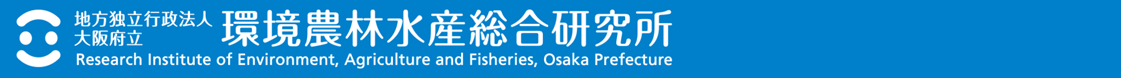 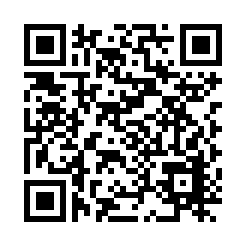 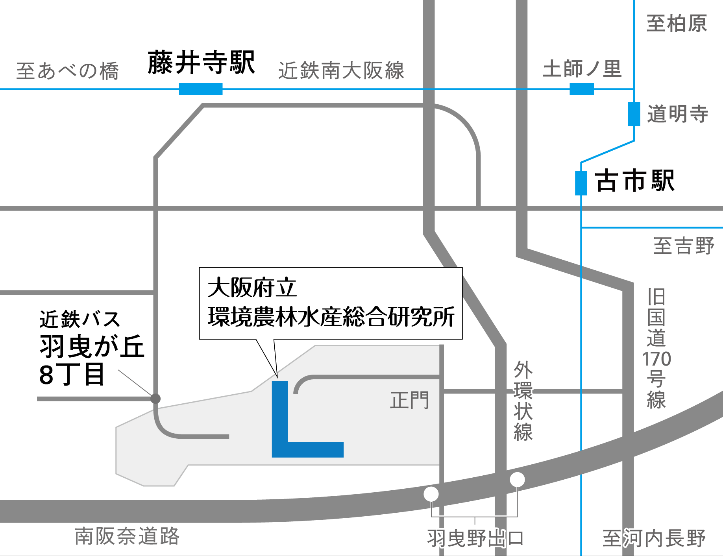 郵便番号（例）(1) 第1希望　①10:00～第2希望　②13:30～　※希望の上映時間を必ず記載してください。(2)　2名(3) 大阪太郎　　羽曳野市尺度442072-979-7070(4) 大阪花子583-0862白　　　紙